PG Zuidwesthoek te Sluis e.o.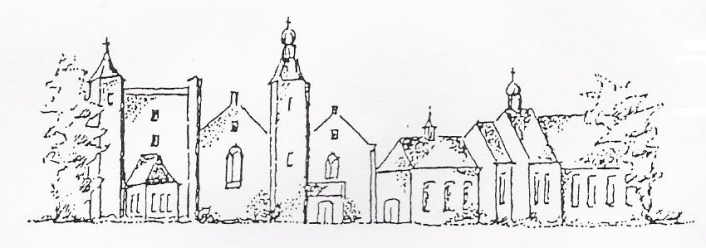 Zondag 2 december 2018Sluis1e zondag van AdventKleur: paars Voorganger: ds. V. Dees-Hinten Organist: dhr M. StepmanAmbtsdrager: dhr R. GoosenLector: mw J. Bakker De collecten tijdens de dienst zijn bestemd voor kerkrentmeesters en diaconie. De uitgangscollecte is bestemd voor missionair werk.De bloemen uit de dienst gaan met een groet van de gemeente naar mw v.d.Luijster-van Kervoort en mw Luteijn- Schalk.Eerder zijn bloemen gebracht bij dhr en mw v.d. Bussche- Cambier. Na de dienst is er koffie en theeINTREDE- Woord van welkom- Aan de Paaskaars worden de tafelkaarsen  ontstoken.o.: We ontsteken de tafelkaarsen.      Eén kaars voor Israël      en één kaars voor de gemeente.     Wij beiden      - onlosmakelijk met elkaar verbonden -      mogen ons gedragen weten      naar het licht van de nieuwe morgen.a.: LIED 970: 1Allen gaan staan AANVANGSLIED ps. 25: 1 en 2BEMOEDIGING  en GROETLIED  ps.25: 3 en 4Allen gaan zitten KYRIEGEBED 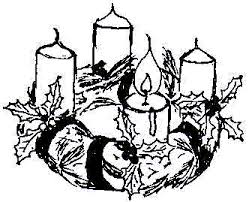 Aansteken van de eerste advenstkaarswaarbij wij zingen Tussentijds 126-1:Een stad van vrede zoeken wijLIED  463: 1, 2, 5, 6 en 8DIENST VAN DE SCHRIFTGEBED bij de opening van de SchriftLEZING: Zacharia 14: 4- 9 (lector)Die dag zal hij zijn voeten op de Olijfberg planten, ten oosten van Jeruzalem. De Olijfberg zal in tweeën splijten: de ene helft glijdt weg naar het noorden en de andere naar het zuiden, zodat er een breed dal ontstaat van oost naar west. Jullie zullen wegvluchten, het dal in tussen die twee bergketens die zullen reiken tot aan Asel, zoals jullie ook gevlucht zijn bij de aardbeving in de tijd dat koning Uzzia regeerde over Juda. En de Heer, mijn God, zal verschijnen met al de zijnen. Op die dag zal er geen licht zijn; de hemellichamen verliezen hun glans. Op die ene dag, die alleen de Heer kent, zal er geen onderscheid zijn tussen dag en nacht. Pas tegen het vallen van de avond zal er weer licht gloren. Als die tijd aanbreekt, zal er in Jeruzalem zuiver water ontspringen: de ene helft zal in het oosten in zee uitmonden en de andere helft in het westen, zowel in de zomer als in de winter. En de Heer zal koning worden over heel de aarde. Dan zal de Heer de enige God zijn en zijn naam de enige naam. Het hele land wordt zo vlak als de Jordaanvallei, van Geba in het noorden tot aan Rimmon in het zuiden. Maar Jerzualem zal zijn hoogverheven plaats behouden. Van de Benjaminpoort tot aan de oude poort, de Hoekpoort, en van de Chananeltoren tot aan de koninklijke perskuipen zal de stad bewoond zijn. Jeruzalem zal weer een veilige woonplaats zijn, want er zal nooit meer een vernietiging over worden afgeroepen.De volken die tegen Jeruzalem ten strijde zijn getrokken, zullen door de Heer worden getroffen met een afgrijselijke plaag: terwijl ze nog levend rondlopen zal hij hun vlees laten wegteren van hun botten, hun ogen laten wegrotten in hun kassen en hun tong laten wegrotten in hun mond. De Heer zal op die dag zo’n paniek onder hen zaaien dat ze elkaar beetgrijpen en slaags raken. Ook Juda zal zich mengen in de slag om Jeruzalem. De rijkdommen van de belagers zullen als buit bijeen worden gebracht: grote hoeveelheden goud, zilver en kostbare gewaden.LIED 447LEZING: Lucas 21: 25-31(voorganger)Dan zullen er tekenen zijn aan de zon en de maan en de sterren, en op de aarde zullen de volkeren sidderen van angst voor het gebulder en het geweld van de zee; de mensen worden onmachtig van angst voor wat er met de wereld zal gebeuren, want de hemelse machten zullen wankelen. Maar dan zullen ze op een wolk de Mensenzoon zien komen, bekleed met macht en grote luister.Wanneer dat alles staat te gebeuren, richt je dan op en hef je hoofd, want jullie verlossing is nabij!’Hij vertelde hun ook een gelijkenis: ‘Kijk naar de vijgenboom en al de andere bomen. Als je ziet dat ze uitlopen, weet je dat de zomer in aantocht is. Zo moeten jullie ook weten, wanneer je die dingen ziet gebeuren, dat het koninkrijk van God nabij is.LIED 451: 1, 2 en 5UITLEG en VERKONDIGINGORGELSPELLIED 791: 1, 2, 3, 4 en 6DANKGEBED, VOORBEDE, STIL GEBED, ONZE VADER collecte aankondigingINZAMELING van de gavenAllen gaan staanSLOTLIED 433: 1, 2, 4 en 5ZEGENAllen zingen: Amen (3x)AGENDA:5 december 2018 dienst in Rozenoord, voorganger ds.I.J. Nietveld9 december 2018 dienst te Sluis, , voorganger ds.I.J. Nietveld, we vieren de Maaltijd van de Heer.Elke even week van de maand: 10.30 Zingen in ‘t Zwin. We zingen liederen uit het Liedboek, met aandacht voor het onbekende(re). Samen rijden is mogelijk.